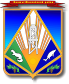 МУНИЦИПАЛЬНОЕ ОБРАЗОВАНИЕХАНТЫ-МАНСИЙСКИЙ РАЙОНХанты-Мансийский автономный округ – ЮграАДМИНИСТРАЦИЯ ХАНТЫ-МАНСИЙСКОГО РАЙОНАП О С Т А Н О В Л Е Н И Еот 18.08.2015                             			                                     № 181г. Ханты-МансийскО внесении изменений в постановление администрации Ханты-Мансийского района от 30 сентября  2013 года № 239 «Об утверждении муниципальной программы «Комплексное развитиеагропромышленного комплексаи традиционной хозяйственной деятельности коренных малочисленных народов Севера Ханты-Мансийского района на 2014 – 2017 годы»Руководствуясь Бюджетным кодексом Российской Федерации, постановлением администрации Ханты-Мансийского района                                  от 9 августа 2013 года № 199 «О целевых программах Ханты-Мансийского района», в  целях создания благоприятных условий для устойчивого развития агропромышленного комплекса и традиционной хозяйственной  деятельности коренных малочисленных народов Севера Ханты-Мансийского района:1. Внести в приложение к постановлению администрации Ханты-Мансийского района от 30 сентября 2013 года № 239 «Об утверждении муниципальной программы «Комплексное развитие агропромышленного комплекса и традиционной хозяйственной деятельности коренных малочисленных народов Севера Ханты-Мансийского района                                  на 2014 – 2017 годы» следующие изменения:1.1. В разделе 1 «Паспорт муниципальной программы» строку «Объемы и источники финансирования муниципальной Программы» изложить в новой редакции:«».1.2. Приложение 2 к Программе изложить в редакции согласно приложению к настоящему постановлению.2. Опубликовать настоящее постановление в газете «Наш район» и разместить на официальном сайте администрации Ханты-Мансийского района.3. Настоящее постановление вступает в силу после его официального опубликования (обнародования).4. Контроль за выполнением постановления возложить на первого заместителя главы администрации Ханты-Мансийского района.Глава администрацииХанты-Мансийского района                                                           В.Г.УсмановПриложение к постановлению администрацииХанты-Мансийского районаот 18.08.2015 № 181«Приложение 2 к ПрограммеОсновные программные мероприятия».Объемы и источники финансирова-ния муниципальной Программыобщий объем финансирования муниципальной Программы всего: 583 304,11 тыс. рублей, в том числе:2014 год – 181 284,9 тыс. рублей, в том числе бюджет автономного округа – 170 086,2 тыс. рублей,бюджет района – 11 198,7 тыс. рублей;2015 год – 129 528,61 тыс. рублей, в том числе бюджет автономного округа – 129 204,7 тыс. рублей, бюджет района – 323,91 тыс. рублей;2016 год – 136 745,3 тыс. рублей, в том числе бюджет автономного округа – 131 745,3 тыс. рублей, бюджет района – 5 000,0 тыс. рублей;2017 год – 135 745,3 тыс. рублей, в том числе бюджет автономного округа – 130 745,3 тыс. рублей, бюджет района – 5 000,0 тыс. рублей№ п/пМероприятия  муниципальной ПрограммыМуниципаль-ный заказчикИсточники финансиро-ванияИсточники финансиро-ванияИсточники финансиро-ванияФинансовые затраты на реализацию (тыс. рублей)Финансовые затраты на реализацию (тыс. рублей)Финансовые затраты на реализацию (тыс. рублей)Финансовые затраты на реализацию (тыс. рублей)Финансовые затраты на реализацию (тыс. рублей)Финансовые затраты на реализацию (тыс. рублей)Финансовые затраты на реализацию (тыс. рублей)Исполнители муниципальной ПрограммыИсполнители муниципальной Программы№ п/пМероприятия  муниципальной ПрограммыМуниципаль-ный заказчикИсточники финансиро-ванияИсточники финансиро-ванияИсточники финансиро-ваниявсего (план)в том числе:в том числе:в том числе:в том числе:в том числе:в том числе:Исполнители муниципальной ПрограммыИсполнители муниципальной Программы№ п/пМероприятия  муниципальной ПрограммыМуниципаль-ный заказчикИсточники финансиро-ванияИсточники финансиро-ванияИсточники финансиро-ваниявсего (план)2014 год (план)2014 год (факт)2015 год2016 год2016 год2017 год123444567899101111Цель: создание условий для устойчивого развития  агропромышленного комплекса и традиционной хозяйственной  деятельности коренных малочисленных народов Севера, направленных на создание дополнительных рабочих мест путем развития производства сельскохозяйственной продукции, рыбодобычи и рыбопереработки, заготовки и переработки продукции  традиционной хозяйственной деятельностиЦель: создание условий для устойчивого развития  агропромышленного комплекса и традиционной хозяйственной  деятельности коренных малочисленных народов Севера, направленных на создание дополнительных рабочих мест путем развития производства сельскохозяйственной продукции, рыбодобычи и рыбопереработки, заготовки и переработки продукции  традиционной хозяйственной деятельностиЦель: создание условий для устойчивого развития  агропромышленного комплекса и традиционной хозяйственной  деятельности коренных малочисленных народов Севера, направленных на создание дополнительных рабочих мест путем развития производства сельскохозяйственной продукции, рыбодобычи и рыбопереработки, заготовки и переработки продукции  традиционной хозяйственной деятельностиЦель: создание условий для устойчивого развития  агропромышленного комплекса и традиционной хозяйственной  деятельности коренных малочисленных народов Севера, направленных на создание дополнительных рабочих мест путем развития производства сельскохозяйственной продукции, рыбодобычи и рыбопереработки, заготовки и переработки продукции  традиционной хозяйственной деятельностиЦель: создание условий для устойчивого развития  агропромышленного комплекса и традиционной хозяйственной  деятельности коренных малочисленных народов Севера, направленных на создание дополнительных рабочих мест путем развития производства сельскохозяйственной продукции, рыбодобычи и рыбопереработки, заготовки и переработки продукции  традиционной хозяйственной деятельностиЦель: создание условий для устойчивого развития  агропромышленного комплекса и традиционной хозяйственной  деятельности коренных малочисленных народов Севера, направленных на создание дополнительных рабочих мест путем развития производства сельскохозяйственной продукции, рыбодобычи и рыбопереработки, заготовки и переработки продукции  традиционной хозяйственной деятельностиЦель: создание условий для устойчивого развития  агропромышленного комплекса и традиционной хозяйственной  деятельности коренных малочисленных народов Севера, направленных на создание дополнительных рабочих мест путем развития производства сельскохозяйственной продукции, рыбодобычи и рыбопереработки, заготовки и переработки продукции  традиционной хозяйственной деятельностиЦель: создание условий для устойчивого развития  агропромышленного комплекса и традиционной хозяйственной  деятельности коренных малочисленных народов Севера, направленных на создание дополнительных рабочих мест путем развития производства сельскохозяйственной продукции, рыбодобычи и рыбопереработки, заготовки и переработки продукции  традиционной хозяйственной деятельностиЦель: создание условий для устойчивого развития  агропромышленного комплекса и традиционной хозяйственной  деятельности коренных малочисленных народов Севера, направленных на создание дополнительных рабочих мест путем развития производства сельскохозяйственной продукции, рыбодобычи и рыбопереработки, заготовки и переработки продукции  традиционной хозяйственной деятельностиЦель: создание условий для устойчивого развития  агропромышленного комплекса и традиционной хозяйственной  деятельности коренных малочисленных народов Севера, направленных на создание дополнительных рабочих мест путем развития производства сельскохозяйственной продукции, рыбодобычи и рыбопереработки, заготовки и переработки продукции  традиционной хозяйственной деятельностиЦель: создание условий для устойчивого развития  агропромышленного комплекса и традиционной хозяйственной  деятельности коренных малочисленных народов Севера, направленных на создание дополнительных рабочих мест путем развития производства сельскохозяйственной продукции, рыбодобычи и рыбопереработки, заготовки и переработки продукции  традиционной хозяйственной деятельностиЦель: создание условий для устойчивого развития  агропромышленного комплекса и традиционной хозяйственной  деятельности коренных малочисленных народов Севера, направленных на создание дополнительных рабочих мест путем развития производства сельскохозяйственной продукции, рыбодобычи и рыбопереработки, заготовки и переработки продукции  традиционной хозяйственной деятельностиЦель: создание условий для устойчивого развития  агропромышленного комплекса и традиционной хозяйственной  деятельности коренных малочисленных народов Севера, направленных на создание дополнительных рабочих мест путем развития производства сельскохозяйственной продукции, рыбодобычи и рыбопереработки, заготовки и переработки продукции  традиционной хозяйственной деятельностиЦель: создание условий для устойчивого развития  агропромышленного комплекса и традиционной хозяйственной  деятельности коренных малочисленных народов Севера, направленных на создание дополнительных рабочих мест путем развития производства сельскохозяйственной продукции, рыбодобычи и рыбопереработки, заготовки и переработки продукции  традиционной хозяйственной деятельностиЦель: создание условий для устойчивого развития  агропромышленного комплекса и традиционной хозяйственной  деятельности коренных малочисленных народов Севера, направленных на создание дополнительных рабочих мест путем развития производства сельскохозяйственной продукции, рыбодобычи и рыбопереработки, заготовки и переработки продукции  традиционной хозяйственной деятельностиЗадача 1. Поддержка сельскохозяйственного производстваЗадача 1. Поддержка сельскохозяйственного производстваЗадача 1. Поддержка сельскохозяйственного производстваЗадача 1. Поддержка сельскохозяйственного производстваЗадача 1. Поддержка сельскохозяйственного производстваЗадача 1. Поддержка сельскохозяйственного производстваЗадача 1. Поддержка сельскохозяйственного производстваЗадача 1. Поддержка сельскохозяйственного производстваЗадача 1. Поддержка сельскохозяйственного производстваЗадача 1. Поддержка сельскохозяйственного производстваЗадача 1. Поддержка сельскохозяйственного производстваЗадача 1. Поддержка сельскохозяйственного производстваЗадача 1. Поддержка сельскохозяйственного производстваЗадача 1. Поддержка сельскохозяйственного производстваЗадача 1. Поддержка сельскохозяйственного производства1.1.Предоставление  субсидий  в целях возмещения затрат в связи с выполнением работ по строительству и реконструкции сельскохозяйственных объектов на территории Ханты-Мансийского районаадминистрация Ханты-Мансийского районаадминистрация Ханты-Мансийского районавсего14 700,014 700,04 900,04 900,00,04 900,04 900,04 900,0комитет экономической политики, управление по учету и отчетности (далее – админист-рация района);департамент  архитектуры, строительства и ЖКХ; департамент имущественных и земельных отношенийкомитет экономической политики, управление по учету и отчетности (далее – админист-рация района);департамент  архитектуры, строительства и ЖКХ; департамент имущественных и земельных отношений1.1.Предоставление  субсидий  в целях возмещения затрат в связи с выполнением работ по строительству и реконструкции сельскохозяйственных объектов на территории Ханты-Мансийского районаадминистрация Ханты-Мансийского районаадминистрация Ханты-Мансийского районабюджет района14 700,014 700,04 900,04 900,00,04 900,04 900,04 900,0комитет экономической политики, управление по учету и отчетности (далее – админист-рация района);департамент  архитектуры, строительства и ЖКХ; департамент имущественных и земельных отношенийкомитет экономической политики, управление по учету и отчетности (далее – админист-рация района);департамент  архитектуры, строительства и ЖКХ; департамент имущественных и земельных отношений1.2.Предоставление субсидий на компенсацию затрат  по доставке грубыхадминистрация Ханты-Мансийского районаадминистрация Ханты-Мансийского районавсего3 105,63 105,63 105,63 105,60,00,00,00,0администрация районаадминистрация района1.2.Предоставление субсидий на компенсацию затрат  по доставке грубыхадминистрация Ханты-Мансийского районаадминистрация Ханты-Мансийского районабюджет района3 105,63 105,63 105,63 105,60,00,00,00,0администрация районаадминистрация районакомаров1.3.Предоставление субсидий на производство и реализацию продукции  животноводстваадминистрация Ханты-Мансийского районаадминистрация Ханты-Мансийского районавсего349 877,1349 877,1111 378,6111 362,179 505,079 505,079 505,079 505,0администрация районаадминистрация района1.3.Предоставление субсидий на производство и реализацию продукции  животноводстваадминистрация Ханты-Мансийского районаадминистрация Ханты-Мансийского районабюджет автоном-ного округа349 877,1349 877,1111 378,6111 362,179 505,079 505,079 505,079 505,0администрация районаадминистрация района1.4.Предоставление субсидий  на производство и реализацию продукции растениеводстваадминистрация Ханты-Мансийского районаадминистрация Ханты-Мансийского районавсего29 737,429 737,42 475,42 475,49 128,09 067,09 067,09 067,0администрация районаадминистрация района1.4.Предоставление субсидий  на производство и реализацию продукции растениеводстваадминистрация Ханты-Мансийского районаадминистрация Ханты-Мансийского районабюджет автоном-ного округа29 737,429 737,42 475,42 475,49 128,09 067,09 067,09 067,0администрация районаадминистрация района1.5.Предоставление субсидий на содержание поголовья коров чистопородного  мясного скотаадминистрация Ханты-Мансийского районаадминистрация Ханты-Мансийского районавсего16 826,016 826,03 029,03 029,04 599,04 599,04 599,04 599,0администрация районаадминистрация района1.5.Предоставление субсидий на содержание поголовья коров чистопородного  мясного скотаадминистрация Ханты-Мансийского районаадминистрация Ханты-Мансийского районабюджет автоном-ного округа16 826,016 826,03 029,03 029,04 599,04 599,04 599,04 599,0администрация районаадминистрация района1.6.Предоставление субсидий на  развитие материально-технической базы малых форм хозяйствования (за исключением личных подсобных хозяйств)администрация Ханты-Мансийского районаадминистрация Ханты-Мансийского районавсего22 385,722 385,77 466,47 466,32 919,46 500,06 500,05 500,0администрация районаадминистрация района1.6.Предоставление субсидий на  развитие материально-технической базы малых форм хозяйствования (за исключением личных подсобных хозяйств)администрация Ханты-Мансийского районаадминистрация Ханты-Мансийского районабюджет автоном-ного округа22 385,722 385,77 466,47 466,32 919,46 500,06 500,05 500,0администрация районаадминистрация района1.7.Информационная поддержка инвестиционных проектов, оказание методической помощи в составлении бизнес-планов и технико-экономических обоснований проектовадминистрация Ханты-Мансийского районаадминистрация Ханты-Мансийского районабез финансиро-вания0,00,00,00,00,00,00,00,0администрация районаадминистрация района1.8.Формирование базы данных  крестьянских (фермерских) хозяйств и сельскохозяйствен-ных организаций – получателей муниципальной поддержкиадминистрация Ханты-Мансийского районаадминистрация Ханты-Мансийского районабез финансиро-вания0,00,00,00,00,00,00,00,0администрация районаадминистрация района1.9.Организация и проведение праздника «День работников сельского хозяйства и перерабатывающей промышленности» и выставки-форума «Товары земли Югорской»администрация Ханты-Мансийского районаадминистрация Ханты-Мансийского районавсего300,0300,0100,0100,00,0100,0100,0100,0администрация района администрация района 1.9.Организация и проведение праздника «День работников сельского хозяйства и перерабатывающей промышленности» и выставки-форума «Товары земли Югорской»администрация Ханты-Мансийского районаадминистрация Ханты-Мансийского районабюджет района300,0300,0100,0100,00,0100,0100,0100,0администрация района администрация района 1.10.Предоставление субсидий на строительство (приобретение) жилья молодым семьям и молодым специалистам, проживающим в сельской местностиадминистрация Ханты-Мансийского районаадминистрация Ханты-Мансийского районавсего1 078,011 078,010,00,01 078,010,00,00,0департамент имущественныхи земельных отношенийдепартамент имущественныхи земельных отношений1.10.Предоставление субсидий на строительство (приобретение) жилья молодым семьям и молодым специалистам, проживающим в сельской местностиадминистрация Ханты-Мансийского районаадминистрация Ханты-Мансийского районафедераль-ныйбюджет0,00,00,00,00,00,00,00,0департамент имущественныхи земельных отношенийдепартамент имущественныхи земельных отношений1.10.Предоставление субсидий на строительство (приобретение) жилья молодым семьям и молодым специалистам, проживающим в сельской местностиадминистрация Ханты-Мансийского районаадминистрация Ханты-Мансийского районабюджет автоном-ного округа861,0861,00,00,0861,00,00,00,01.10.Предоставление субсидий на строительство (приобретение) жилья молодым семьям и молодым специалистам, проживающим в сельской местностиадминистрация Ханты-Мансийского районаадминистрация Ханты-Мансийского районабюджет района217,01217,010,00,0217,010,00,00,0Итого по задаче 1всего438 009,81438 009,81132 455,0132 438,497 229,41104 671,0104 671,0103 671,0администрация районаадминистрация районаИтого по задаче 1федераль-ныйбюджет0,00,00,00,00,00,00,00,0администрация районаадминистрация районаИтого по задаче 1федераль-ныйбюджет0,00,00,00,00,00,00,00,0администрация районаадминистрация районаИтого по задаче 1бюджет автоном-ного округа419 687,2419 687,2124 349,4124 332,897 012,499 671,099 671,098 671,0администрация районаадминистрация районаИтого по задаче 1бюджет автоном-ного округа419 687,2419 687,2124 349,4124 332,897 012,499 671,099 671,098 671,0администрация районаадминистрация районаИтого по задаче 1бюджет района18 322,6118 322,618 105,68 105,6217,015 000,05 000,05 000,0администрация районаадминистрация районаЗадача 2. Развитие традиционных видов хозяйственной деятельностиЗадача 2. Развитие традиционных видов хозяйственной деятельностиЗадача 2. Развитие традиционных видов хозяйственной деятельностиЗадача 2. Развитие традиционных видов хозяйственной деятельностиЗадача 2. Развитие традиционных видов хозяйственной деятельностиЗадача 2. Развитие традиционных видов хозяйственной деятельностиЗадача 2. Развитие традиционных видов хозяйственной деятельностиЗадача 2. Развитие традиционных видов хозяйственной деятельностиЗадача 2. Развитие традиционных видов хозяйственной деятельностиЗадача 2. Развитие традиционных видов хозяйственной деятельностиЗадача 2. Развитие традиционных видов хозяйственной деятельностиЗадача 2. Развитие традиционных видов хозяйственной деятельностиЗадача 2. Развитие традиционных видов хозяйственной деятельностиЗадача 2. Развитие традиционных видов хозяйственной деятельностиЗадача 2. Развитие традиционных видов хозяйственной деятельности2.1.Предоставление субсидий на производство и реализацию продукции рыболовстваадминистрация Ханты-Мансийского районавсеговсеговсего90 426,431 848,431 848,419 526,019 526,019 526,019 526,0администрация районаадминистрация района2.1.Предоставление субсидий на производство и реализацию продукции рыболовстваадминистрация Ханты-Мансийского районабюджет автономного округабюджет автономного округабюджет автономного округа90 426,431 848,431 848,419 526,019 526,019 526,019 526,0администрация районаадминистрация района2.2.Предоставление субсидий  на продукцию дикоросовадминистрация Ханты-Мансийского районавсеговсеговсего23 264,46 523,46 523,45 659,05 541,05 541,05 541,0администрация районаадминистрация района2.2.Предоставление субсидий  на продукцию дикоросовадминистрация Ханты-Мансийского районабюджет автономного округабюджет автономного округабюджет автономного округа23 264,46 523,46 523,45 659,05 541,05 541,05 541,0администрация районаадминистрация района2.3.Предоставление субсидий  на продукцию традиционной хозяйственной деятельности (пушнина, мясо диких животных, боровая дичь)администрация Ханты-Мансийского районавсеговсеговсего7 653,81 971,21 971,21 894,21 894,21 894,21 894,2администрация районаадминистрация района2.3.Предоставление субсидий  на продукцию традиционной хозяйственной деятельности (пушнина, мясо диких животных, боровая дичь)администрация Ханты-Мансийского районабюджет автономного округабюджет автономного округабюджет автономного округа7 653,81 971,21 971,21 894,21 894,21 894,21 894,2администрация районаадминистрация района2.4.Предоставление субсидий юридическим и физическим лицам из числа коренных малочисленных народов Севера, осуществляющим традиционную хозяйственную деятельность, на обустройство земельных участков территорий традиционного природопользования, территорий (акваторий), предназначенных для пользования объектами животного мира, водными, биологическими ресурсами, на приобретение материально-           технических средств, на приобретение северных оленейадминистрация Ханты-Мансийского районавсеговсеговсего19 729,45 210,35 210,34 839,74 839,74 839,74 839,7администрация районаадминистрация района2.4.Предоставление субсидий юридическим и физическим лицам из числа коренных малочисленных народов Севера, осуществляющим традиционную хозяйственную деятельность, на обустройство земельных участков территорий традиционного природопользования, территорий (акваторий), предназначенных для пользования объектами животного мира, водными, биологическими ресурсами, на приобретение материально-           технических средств, на приобретение северных оленейадминистрация Ханты-Мансийского районабюджет автономного округабюджет автономного округабюджет автономного округа19 729,45 210,35 210,34 839,74 839,74 839,74 839,7администрация районаадминистрация района2.5.Предоставление финансовой помощи молодым специалистам из числа коренных малочисленных народов Севера, выезжающим на работу в места традиционного проживания и традиционной хозяйственной деятельности, на обустройство бытаадминистрация Ханты-Мансийского районавсеговсеговсего400,0100,0100,0100,0100,0100,0100,0администрация районаадминистрация района2.5.Предоставление финансовой помощи молодым специалистам из числа коренных малочисленных народов Севера, выезжающим на работу в места традиционного проживания и традиционной хозяйственной деятельности, на обустройство бытаадминистрация Ханты-Мансийского районабюджетбюджетбюджет400,0100,0100,0100,0100,0100,0100,0администрация районаадминистрация района2.5.Предоставление финансовой помощи молодым специалистам из числа коренных малочисленных народов Севера, выезжающим на работу в места традиционного проживания и традиционной хозяйственной деятельности, на обустройство бытаадминистрация Ханты-Мансийского районаавтономного округаавтономного округаавтономного округаадминистрация районаадминистрация района2.6.Компенсация расходов на оплату обучения правилам безопасного обращения с оружием, проезда к месту нахождения организации, имеющей право  проводить подготовку лиц в целях изучения правил безопасности обращения с оружиемадминистрация Ханты-Мансийского районавсеговсеговсего30,00,00,010,010,010,010,0администрация районаадминистрация района2.6.Компенсация расходов на оплату обучения правилам безопасного обращения с оружием, проезда к месту нахождения организации, имеющей право  проводить подготовку лиц в целях изучения правил безопасности обращения с оружиемадминистрация Ханты-Мансийского районабюджет автономного округабюджет автономного округабюджет автономного округа30,00,00,010,010,010,010,0администрация районаадминистрация районаИтого по задаче 2всеговсеговсего141 504,045 653,345 653,332 028,931 910,931 910,931 910,9администрация районаадминистрация районаИтого по задаче 2бюджет автономного округабюджет автономного округабюджет автономного округа141 504,045 653,345 653,332 028,931 910,931 910,931 910,9администрация районаадминистрация районаЗадача 3. Защита населения от болезней, общих для человека и животныхЗадача 3. Защита населения от болезней, общих для человека и животныхЗадача 3. Защита населения от болезней, общих для человека и животныхЗадача 3. Защита населения от болезней, общих для человека и животныхЗадача 3. Защита населения от болезней, общих для человека и животныхЗадача 3. Защита населения от болезней, общих для человека и животныхЗадача 3. Защита населения от болезней, общих для человека и животныхЗадача 3. Защита населения от болезней, общих для человека и животныхЗадача 3. Защита населения от болезней, общих для человека и животныхЗадача 3. Защита населения от болезней, общих для человека и животныхЗадача 3. Защита населения от болезней, общих для человека и животныхЗадача 3. Защита населения от болезней, общих для человека и животныхЗадача 3. Защита населения от болезней, общих для человека и животныхЗадача 3. Защита населения от болезней, общих для человека и животныхЗадача 3. Защита населения от болезней, общих для человека и животных3.1.Обеспечение   осуществления отлова, транспортировки, учета, содержания, умерщвления, утилизации безнадзорных и       бродячих животныхадминистрация Ханты-Мансийского районавсеговсеговсего726,9400,1400,10,0163,4163,4163,4163,4департамент  строительства архитектуры  и ЖКХ3.1.Обеспечение   осуществления отлова, транспортировки, учета, содержания, умерщвления, утилизации безнадзорных и       бродячих животныхадминистрация Ханты-Мансийского районабюджет автономного округабюджет автономного округабюджет автономного округа426,9100,1100,10,0163,4163,4163,4163,4департамент  строительства архитектуры  и ЖКХ3.1.Обеспечение   осуществления отлова, транспортировки, учета, содержания, умерщвления, утилизации безнадзорных и       бродячих животныхадминистрация Ханты-Мансийского районабюджет районабюджет районабюджет района300,0300,0300,00,00,00,00,00,0департамент  строительства архитектуры  и ЖКХ3.2.Предоставление субсидий на возмещение затрат по отлову и содержанию безнадзорных животных на территории Ханты-Мансийского районаадминистрация Ханты-Мансийского районавсеговсеговсего3 063,42 900,02 793,1270,30,00,00,00,0департамент  строительства архитектуры и ЖКХ3.2.Предоставление субсидий на возмещение затрат по отлову и содержанию безнадзорных животных на территории Ханты-Мансийского районаадминистрация Ханты-Мансийского районабюджет автономного округабюджет автономного округабюджет автономного округа163,40,00,0163,40,00,00,00,0департамент  строительства архитектуры и ЖКХ3.2.Предоставление субсидий на возмещение затрат по отлову и содержанию безнадзорных животных на территории Ханты-Мансийского районаадминистрация Ханты-Мансийского районабюджет районабюджет районабюджет района2 900,02 900,02 793,1106,90,00,00,00,0департамент  строительства архитектуры и ЖКХИтого по задаче 3всеговсеговсего3 790,33 300,13 193,2270,3163,4163,4163,4163,4администрация районаИтого по задаче 3бюджет автономного округабюджет автономного округабюджет автономного округа590,3100,1100,1163,4163,4163,4163,4163,4администрация районаИтого по задаче 3бюджет районабюджет районабюджет района3 200,03 200,03 093,1106,90,00,00,00,0администрация районаИтого по Программе средствИтого по Программе средствИтого по Программе средстввсеговсеговсего583 304,11181 408,4181 284,9129 528,61136 745,3135 745,3135 745,3135 745,3администрация районаИтого по Программе средствИтого по Программе средствИтого по Программе средствфедеральныйбюджетфедеральныйбюджетфедеральныйбюджет0,00,00,00,00,00,00,00,0администрация районаИтого по Программе средствИтого по Программе средствИтого по Программе средствбюджет автономного округабюджет автономного округабюджет автономного округа561 781,5170 102,8170 086,2129 204,7131 745,3130 745,3130 745,3130 745,3администрация районаИтого по Программе средствИтого по Программе средствИтого по Программе средствбюджет районабюджет районабюджет района21 522,6111 305,611 198,7323,915 000,05 000,05 000,05 000,0администрация района